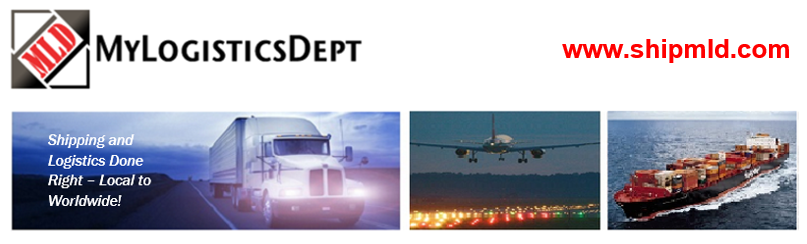 Contact Information Sheet	Physical Address:		MyLogisticsDept (SMF)					2975 Oates Street, Suite #20					West Sacramento, CA. 95691	Communications:		Main Office:			(916) 375-7125					Toll Free:			(877) 653-6420					Fax:				(916) 375-7125	General Email:						info@shipmld.com	Individual Email:		Corynn Acker	            corynn@shipmld.com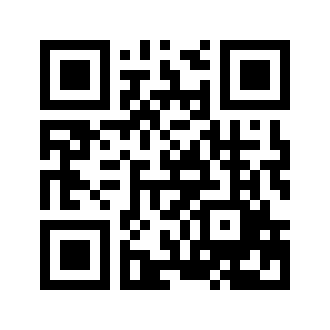 Kirk Bettencourt		kirk@shipmld.com					Jill Bettencourt		jill@shipmld.com	Kali Garcia			kali@shipmld.com					Scott Hulsey			scott@shipmld.com					Amanda Lawand		amanda@shipmld.com					Joaquin Murrieta		joaquin@shipmld.comAnnie Nemeth                       annie@shipmld.comDana Phillips                        dana@shipmld.comJody Snider			jsnider@agility.comKori Thornton		kori@shipmld.com	Operating Hours:		Monday-Friday	7:00 AM to 5:00 PM					Saturday-Sunday	(hours by special arrangement)					NOTE: We are “on call” for our customers 24-7-365.Facility Profile:		MyLogisticsDept is located 15 miles south of Sacramento 				International Airport (just off I-80). The facility includes				2,200 sq. foot of office space and provides 50,000 sq. foot of 					secure warehouse space. Last Update:  12-2-2020